LampiranPANDUAN PENGUMPULAN DATA DAN ANALISIS DATAPanduan ObservasiPeneliti akan mengamati dan mengungkapkan informasi yang terdapat di lokasi penelitian di antaranya:Kondisi Desa Langgea Kec. Abuki, Kab. KonawePraktik muzara’ah yang dilakukan oleh masyarakatKomunikasi antara pemilik tanah dan petani penggarap sawahKeakraban antara petani pemilik sawah dan petani penggarap sawahKondisi kehidupan petani penggarap sawah dilihat dari:Material seperti; Pendapatan keluargaPengeluaran belanja pangan rumah tanggaKondisi perumahan serta fasilitas yang dimiliki dalam rumah tanggaMental seperti;Tingkat pendidikan anakFasilitas belajar anak baik itu formal maupun non formalRasa sosial keluargaFisik seperti;Kesehatan keluargaLingkungan alamSpritual seperti;Beribadah kepada tuhanMoral keluargaEtika keluargaKeserasian penyesuain hidupPanduan InterviewPedoman wawancara yang digunakan hanya berupa garis-garis besar permasalahan yang akan ditanyakan (mewawancarai) informan di antaranya;Pemilik lahan, terkait:Kepemilikan sawahKondisi sawah yang dipekerjakanSiapa pengolahnyaBagaimana keadaan hidup petani yang menawarkan kerja sama Muzara’ahAlasan petani penggarap disaat menawarkan kerja sama bagi hasil Muzara’ahHubungan interaksi petani penggarapPenyerahan sawah dan jenis tanaman selain padi boleh di tanamPraktis Muzara’ah yang dilakukanPerjanjian yang disepakatiKwalitas dan asal bibit yang diberikanMelaksanakan/memenuhi kewajiban sebagai petani pemilik sawahCara menerima tawaran dan akad petani penggarapKepuasan pemilik sawahKeluhan yang ada selama masa pengolahan sawahMemeberikan hadiah atas kerja petani penggarapPetani penggarap sawah, terkait:Pengalaman menggarap sawahSiapa pemilik sawahHubungan interaksi pemilik sawahKondisi sawah yang/akan digarapPraktik Muzara’ah yang dilakukanCara melakukan akad kepada pemilik sawahPerjanjian yang ditawarkan ke pemilik sawahPembiayaan yang dikeluarkan selama pengolahan sawahPotongan yang diberikan saat sawah sudah panenKesulitan dalam masa pengolahan lahanBagaimana jika gagal panen/merugi? Cara bagi kerugianyaHadiah apa yang diperoleh saat hasil panen sawah baikCara menarwarkan tenaga ke pemilik sawah untuk mengolah sawahnya kembaliKepuasan petani penggarap setelah panen dalam memenuhi kebutuhan keluargaPendapatan sebelum dan sesudah melakukan kerja sama bagi hasil Muzara’ahTerbantunya dengan praktik kerja sama bagi hasil Muzara’ahJika tidak/melakukan kerja sama bagi hasil Muzara’ah apakah kebutuhan keluarga terpenuhiMasyarakat setempatPeneliti membutuhkan informasi dari pihak lain yang terkait dalam penelitian ini, guna mendukung kebenaran/keabsahan data informasi yang diberikan oleh petani pemilik dan petani penggarap sawah di antaranya:Tetangga petani pemilik dan petani penggarap sawah, terkait;Memperkuat informasi seputar poin-poin pertanyaan peneliti dari jawaban yang diberikan oleh petani penggarap dan pemilik sawahKondisi/keberadaan hidup petani penggarap sebelum/sesudah melakukan kerja sama bagi hasil Muzara’ahKeluarga petani penggarap sawah, terkait;Kebutuhan sandang, pangan dan prabotan rumah terpenuhiKeinginan keluarga terpenuhiAktifitas kerja ayah disetiap harinya sebelum/sesudah berkerja sama bagi hasil Muzara’ah Kerabat kerja/orang yang dipekerjakan oleh petani penggarap sawah, terkait;Praktik kerja sama yang dilakukan petani penggarapPembiayaan selama pengolahan sawahDOKUMENTASIPenulis melihat atau menganalisis dokumen-dokumen yang dibuat oleh subjek sendiri atau oleh orang lain tentang subjek, dokumen desa (lokasi tempat penelitian) yang dibutuhkan dalam penelitian ini di antaranya:Data wilayah area pertanianData profesi pekerjaan masyarakatFoto pada saat penelitianLampiranDOKUMENTASI  PENELITIANObservasi kondisi perumahan petani penggarap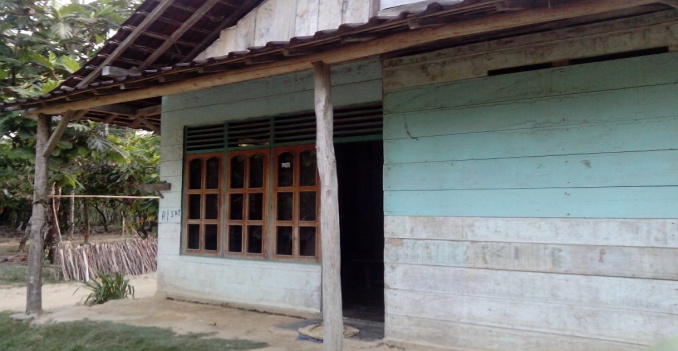 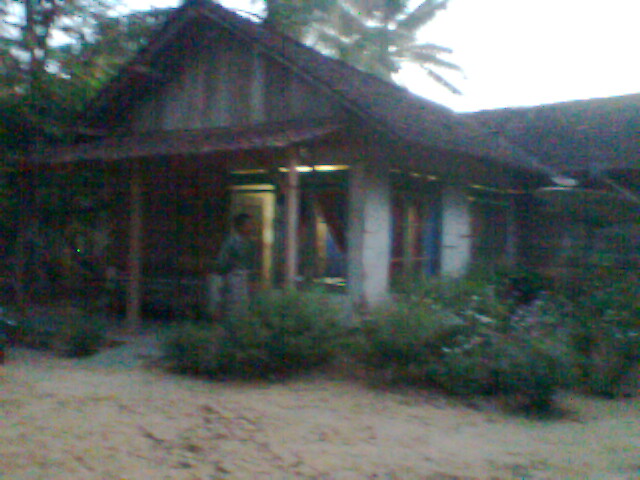 Observasi kondisi air irigasi dan sawah garapan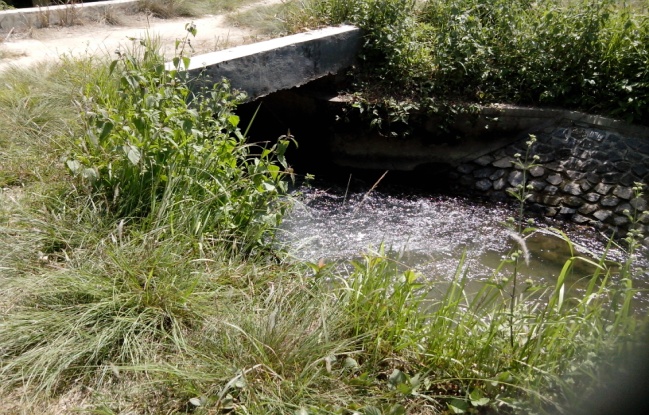 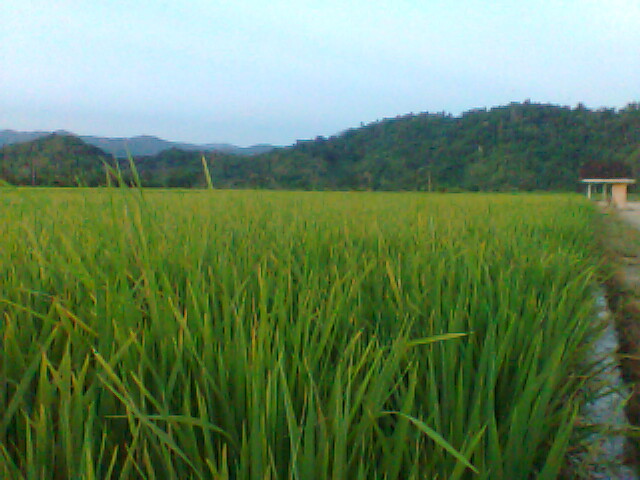 Observasi persiapan penanaman dan perawatan sawah garapan petani penggarap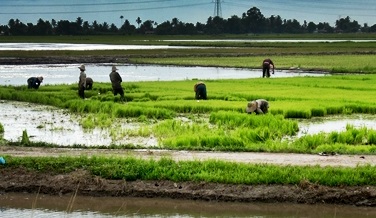 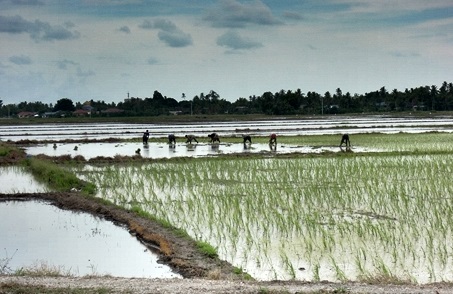 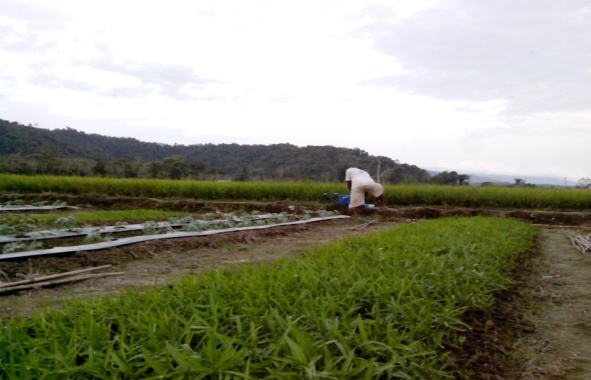 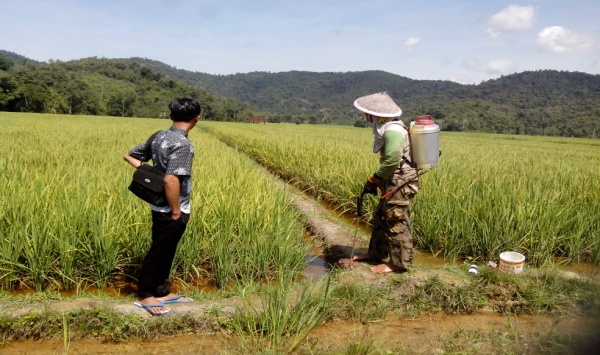 Wawancara peneleti dengan petani penggarap dan petani pemilik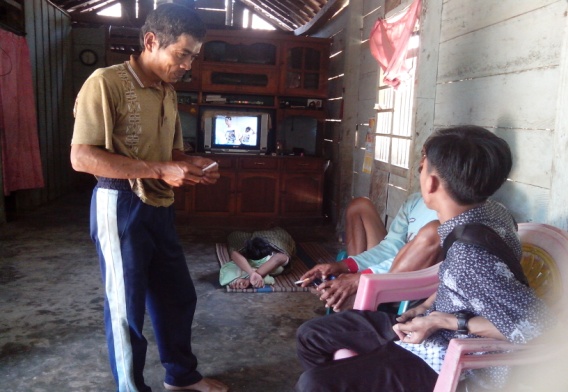 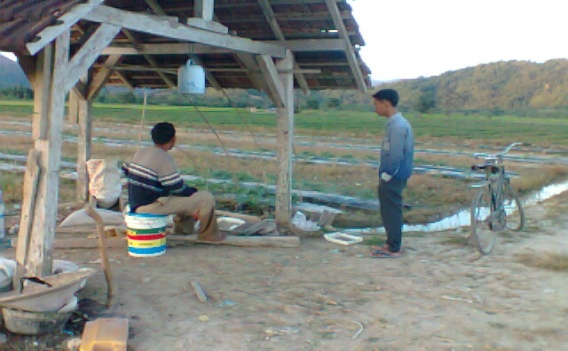 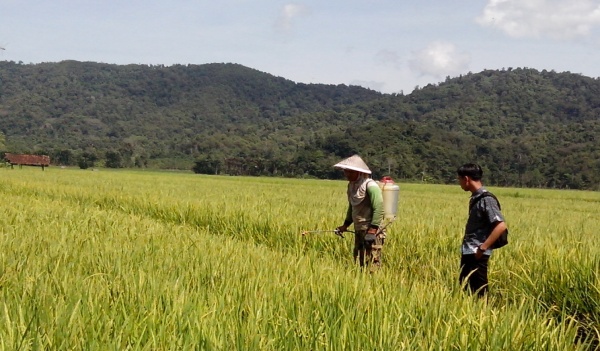 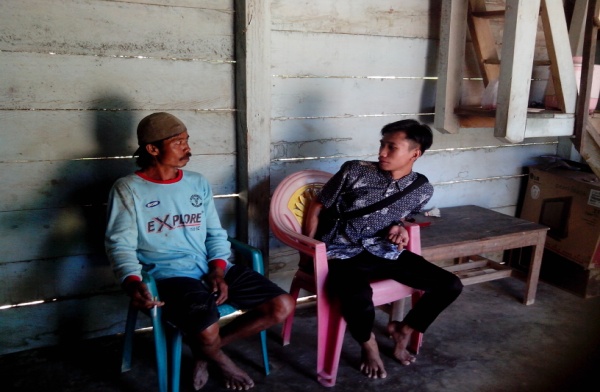 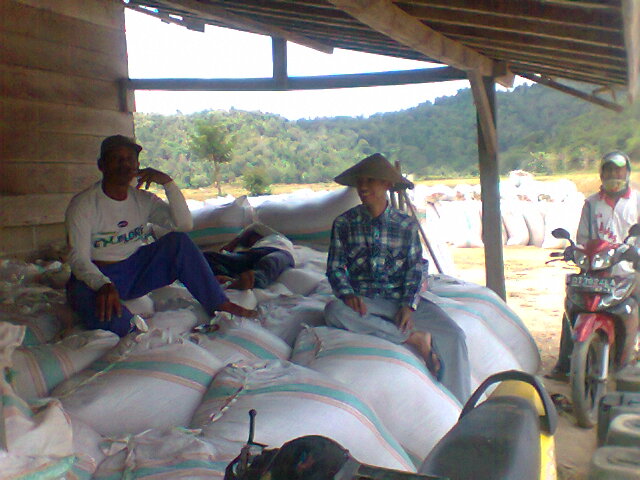 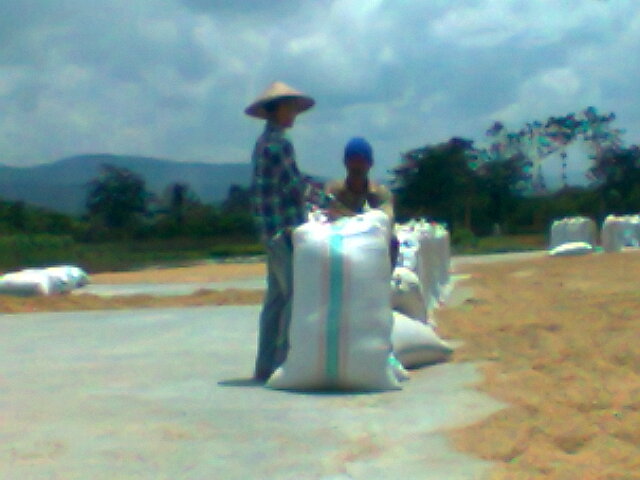 